綠恒生態旅遊有限公司   Eco Travel Limited
九龍荔枝角青山道682-684號 潮流工貿中心30樓11室AUnit 11A, 30/F., Trendy Centre, 682-684 Castle Peak Road, Lai Chi Kok, Kowloon
Tel: (852) 3105 0767    Fax: (852) 2573 2628   email: enquiry@ecotravel.hk    website: www.ecotravel.hk                 05/2018 revised報 名 表 格報 名 表 格A：參加者資料 (多位參加者，如同一個家庭，可代表填寫) (* 資料用作購買保險，必須填寫)A：參加者資料 (多位參加者，如同一個家庭，可代表填寫) (* 資料用作購買保險，必須填寫)B：緊急聯絡人 / 家長 / 監護人B：緊急聯絡人 / 家長 / 監護人C：同行參加者C：同行參加者D：活動名稱及費用D：活動名稱及費用E : 付款方法 (請選其中一項)E : 付款方法 (請選其中一項)F ： 注意事項F ： 注意事項參加者聲明我□ 願意 □ 不願意 成為旅行家會員，並接受每月會員通訊電郵。(請於空格加上號)    本人及同行參加者身體無任何疾病，適宜參加此項活動。如果因參加者的疏忽或健康體能欠佳，而引致於參加這項活動時傷亡，本公司則無須負責。  參加者聲明我□ 願意 □ 不願意 成為旅行家會員，並接受每月會員通訊電郵。(請於空格加上號)    本人及同行參加者身體無任何疾病，適宜參加此項活動。如果因參加者的疏忽或健康體能欠佳，而引致於參加這項活動時傷亡，本公司則無須負責。  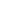 